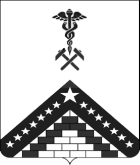 МУНИЦИПАЛЬНОЕ БЮДЖЕТНОЕОБЩЕОБРАЗОВАТЕЛЬНОЕ УЧРЕЖДЕНИЕ СРЕДНЯЯ ОБЩЕОБРАЗОВАТЕЛЬНАЯ ШКОЛА №16 ПОС. КРАСНОСЕЛЬСКОГОМУНИЦИПАЛЬНОГО ОБРАЗОВАНИЯГУЛЬКЕВИЧСКИЙ РАЙОН ИМЕНИ И.П. ФЕДОРОВАПРИКАЗот 07.07.2020                                                                                                       № 127пос. КрасносельскийОб организации индивидуального отбора при приеме в муниципальное общеобразовательное учреждение МБОУ СОШ №16 им. И.П. Федорова для получения среднего общего образования (профильного обучения) в 2020-2021 учебном году     В соответствии приказом министерства образования, науки и молодежной политики Краснодарского края от 02 июля 2020 года № 1768 "Об особенностях организации индивидуального отбора при приеме либо переводе в государственные и муниципальные образовательные организации для получения основного общего и среднего общего образования с углубленным изучением отдельных учебных предметов или для профильного обучения в Краснодарском крае в 2020 году", распоряжения управления образования муниципального образования Гулькевичский район от 06.07.2020 г. № 494-О, локального нормативного акта МБОУ СОШ №16 им. И.П. Федорова от 07.07.2020г. «Положение об утверждении порядка организации индивидуального отбора при приеме или переводе в профильные классы МБОУ СОШ №16 им. И.П. Федорова» в целях выявления и развития интеллектуальных, творческих и спортивных способностей обучающихся и недопустимостью распространения новой коронавирусной инфекции (COVID-19) на территории Гулькевичского района, п р и к а з ы в а ю:Организовать индивидуальный отбор при приеме в 10-е профильные классы МБОУ СОШ №16 им. И.П. Федорова в 2020 году для получения среднего общего образования (профильного обучения).Назначить индивидуальный отбор в профильные классы не ранее 18 июля 2020 года.Секретарю школы Денега К.А:3.1 Осуществить прием заявлений от родителей (законных представителей о зачислении в профильный 10-класс на имя руководителя общеобразовательного учреждения 20, 21 и 22 июля 2020 года с 8-00 до 12-00 часов.3.2 Осуществить прием документов: аттестата об основном общем образовании, копий грамот, дипломов, сертификатов, удостоверений, подтверждающих учебные, интеллектуальные, творческие и спортивные достижения обучающихся по выбранному профилю обучения за последние 2 года.4. Провести индивидуальный отбор обучающихся в 10-е профильные классы следующим образом:- I этап – проведение экспертизы документов по бальной системе 23.07.2020г.- II этап – составление рейтинга обучающихся 24.07.2020г. - III этап – принятие решения о зачислении обучающихся 28.07.2020г.5. Индивидуальный отбор в профильные 10-е классы осуществить на основании критериев, утвержденных в локальном акте школы от 07.07.2020 года «Положение об утверждении порядка организации индивидуального отбора при приеме либо переводе в профильные классы МБОУ СОШ №16 пос. Красносельского муниципального образования Гулькевичский район имени И.П. Федорова».Заместителю директора по УВР Шевелевой Т.В. Подготовить рейтинг достижений обучающихся для осуществления индивидуального отбора до 25.07.2020г.  Разместить информацию по индивидуальному отбору обучающихся в профильные 10-классы на сайте школы и на информационных стендах школы 08.07.2020года.    7. Считать решение комиссии по индивидуальному отбору обучающихся в профильные 10-е классы основанием для зачисления обучающихся.    8. Мероприятия по выявлению обучающихся к профильному обучению провести в очной форме в помещении школы с соблюдением требований Роспотребнадзора, направленных на предотвращение распространения новой коронавирусной инфекции (COVID-19).      9. Провести индивидуальный отбор в дополнительные сроки (при наличии свободных мест в 10-х профильных классах) с 17 по 27 августа 2020 года.                    10.  Контроль за выполнением настоящего приказа оставляю за собой.    11. Приказ вступает в силу со дня подписания.Директор муниципального бюджетного общеобразовательного учреждения средней общеобразовательной школы № 16 пос. Красносельского муниципального образования Гулькевичский район им. И.П. Федорова                        Е.Н. Рогоза